Учреждение образования«Средняя школа № 26 г. Гомеля»УТВЕРЖДАЮУчитель математики      Ражаловская А.М.________________План – конспект зачётногоурока по математике на тему «Смежные углы»в 6 «Б» классеИсполнитель студент группы М-31                                                             Ровкач С.А.Гомель  2018Тема: «Смежные углы»Дата: 01.03.2018Тип урока: урок изложения нового материалаЦели:	1)Обучающие:–  способствовать формированию наглядно-образного представления о смежных углах2)Развивающие:– создать условия для развития образного мышления, памяти, внимательности учащихся;3)Воспитательные:– содействовать воспитанию наблюдательности, трудолюбия, развитию интереса кматематике.Оборудование: доска, учебник Математика : учеб. Пособие для 6-го кл. учреждений общего среднего образования с рус. яз. обучения	/ Е.П. Кузнецова [и др.] ; под ред. Л.Б.Шнепермана.  – 2-е изд., испр. – Минск : Нац. Ин-т образования, 2014. – 328 с. : ил. ISBN 978-985-559-327-1.План урока1. Организационный этап (2 мин.)2. Проверка домашнего задания ( 5 мин.)3. Актуализация знаний (5 мин.)4. Постановка темы и целей урока ( 3 мин.)5. Объяснение нового материала (15 мин.)6. Закрепление новой темы ( 10 мин. )7. Рефлексия (3 мин. ) 8. Домашнее задание ( 2 мин.)Ход урока1. Организационный этап.  – Здравствуйте ребята! Садитесь.2. Проверка домашнего задания.  1)=·24=·24=·24=253. Актуализация знаний.Какие треугольники по видам углов вы знаете?(прямоугольный=90º, остроугольный<90º, тупоугольный>90º)Какие треугольники по длинам их сторон вы знаете?(равносторонний, равнобедренный, произвольный)Как называются стороны в прямоугольном треугольнике?(Сторона напротив прямого угла–гипотенуза, две другие катеты)4. Постановка темы и целей урока.Сегодня у нас новая тема “Смежные углы” . На уроке мы познакомимся с понятиями: смежные углы, биссектриса; вспомним что такое луч.Закрепим данные понятия при решении практических задач.5. Объяснение нового материала.Смежными углами называются 2 угла, у которых одна сторона общая, а две других являются противоположными лучами. Противоположные лучи образуют развернутый угол, а общая сторона разбивает его на 2 угла. Мы знаем что развернутый угол=180º, тогда сумма смежных углов=180º.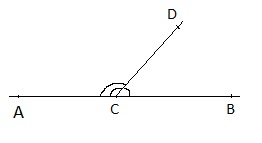 Луч имеет начало но  не имеет конца (обозначается маленькой латинской буквой (a,g,h,…)).Биссектрисой называется луч с началом в вершине угла и делящий его на 2 равных угла.6. Закрепление новой темы.1) Дано: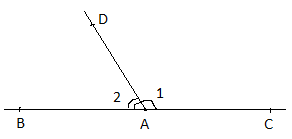    1>    2 на 18º   1–?
Решение:   1+   2=180º   1=   2+18º, получаем    1+   2+18º=180º   2=   (180º–18º)/2=81º, тогда    1=81º+18º=99ºОтвет:    1=99º2)Дано: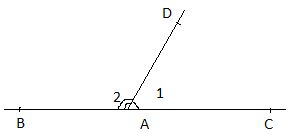    1:   2=7:82–?
Решение:   1:   2=7:8, тогда, пусть    1=7х и    2=8х   1+   2=180º, получаем 7х+8х=180º15х=180;х=180/15;х=12Тогда    2=8·12º=96ºОтвет:    2=96º3)Дано: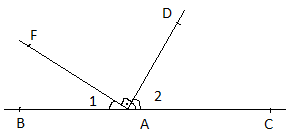    FAD–прямой   1+   2=?
Решение:   1+   2=180º–90º=90º, получаем    1+   2=90ºОтвет:    1+   2=90ºПовторение определения смежного угла; того что сумма смежных углов=180º. Повторение определение луча, биссектрисы.7. Рефлексия.–Что нового узнали?–Что было наиболее интересным?8. Домашнее задание.1)Дано:   1=5/7   2   2–?Решение:Дано: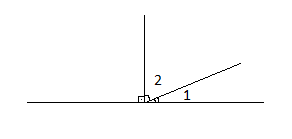    1=1/5   2   1–?
Решение: